CURSO PARA COMPRADORES DE TRIGOOrientado a personal destinado a la compra de trigo de molinos harineros(Gerentes, Compradores, Corredores, Ingenieros Agrónomos y Técnicos en calidad)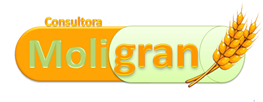 Temario: Trigo (Por. Ing. Agr. Romina Espósito)Características de la Planta. Tipos de trigo. Variedades.  Desarrollo del Cultivo. Componentes del Grano. Producción y cultivo de trigo en el mundo. Factores climáticos adversos. Enfermedades y sus consecuencias en la calidad del grano Morfología y componentes del GranoCalidad molinera, panadera, e industrialDescripción y explicación de cómo se realiza cada análisis, y cuáles son los resultados esperables Tipificación de los mejores 10 cultivares correctores para el 2019 (práctica)Salida a campo para ver ensayos de trigo de variedades correctoras 2019Caracterización de los cultivares correctores y su importancia en la molineríaDescripción Alveográfica y Farinográfica de variedades de trigo panFijación de precios, situación actual, mercadosDiseño y desarrollo de protocolo de siembra para productores y molinos (Ing. Agr. Milton Sabio)Como armar un protocolo modelo para poder pactar con el productor la siembra de trigos correctores según la zona de ubicación del molino.Consideraciones generales de molinería (Por Carlos A. Berrueta)Almacenaje, Elementos de transporte - Limpieza y Acondicionado del granoProceso de Molienda - Bancos de Cilindros. (Trituración, Reducción, Compresión)Plansifters y Sasores.(Cernido y Purificación) - Maquinas y Elementos AuxiliaresConducción del ProcesoCosto $7150 final, con materiales y almuerzosFechas: 25/11 de 9 a 18hs en Ruta 41, Esquina Los Eucaliptos (Aguara Hotel) – Lobos, Buenos Aires                                                                                                                            